Catch the Dots GameVisit rmscodingweebly.com and click the Catch the Dots Starter GameAdd the following code to each sprite: Controller SpriteRed Dot Sprite, Blue Dot Sprite, AND Yellow Dot Sprite(Duplicate the code into each one)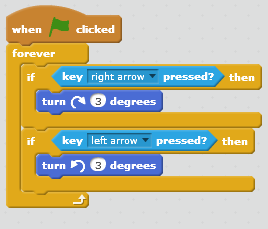 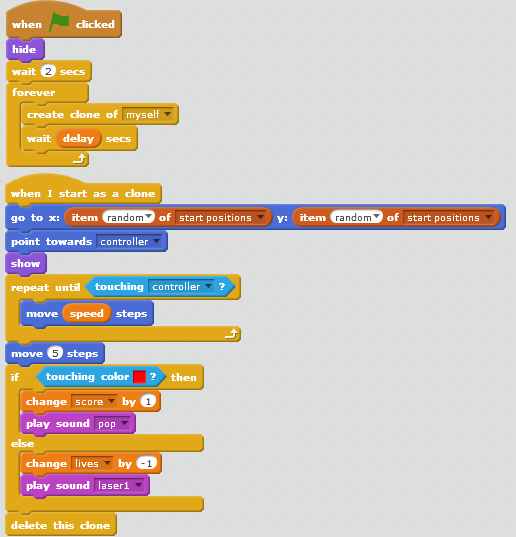 BackdropBackdrop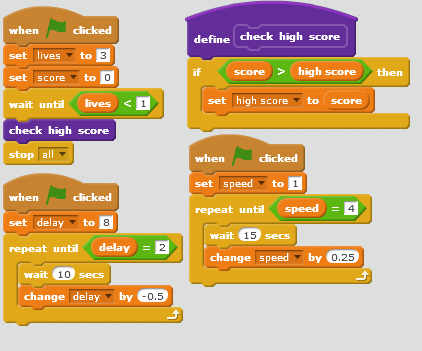 